Honey Pots: Curriculum Information Letter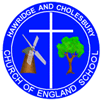 Teachers: Miss BlakeLSA: 	Mrs Strachan and Mrs Watteeux	P.E. Lesson: Thursday	GAMES LESSON: FridayHomework:  given:  Reading aloud daily for the first few weeks followed by spellings and either English or maths.  Reading: Please read with your child at least 5 times. Once you have heard your child read please add a comment, date and sign.Autumn CurriculumEnglishPractising phonics to aid spelling, reading and the writing of words. Looking at quest and familiar setting stories. Practising using lists, letters and signs.  Continual practice of letter formation and handwriting.  MathematicsCounting, properties of number, place value and ordering numbers. Understanding + and -. Money and real life problems, measures, models and patterns. Shape and space – 2D and 3D shapes, Handling data.ScienceSeasonal differences (to be continued in the summer term): Observe changes throughout Autumn & Winter. Observe and describe weather associated with these seasons, including day length. Plants: Identify and name common garden and wild plants and trees (deciduous and evergreen). Identify and describe basic structure of common flowering plants, including trees.ComputingBug Club, Simple CodingHistory/ Geography Pirates: Continents & Oceans. Famous Pirates - Grace O’Malley, Blackbeard.   Toys: the old and the new.   Changes within living memoryReligious EducationIs everybody special? Celebrating special occasions.P.E. / GamesDance/ Gym Games will be taught by an external PE teacherArt  / Design and TechnologyA variety of activities including construction, collage, painting, drawing and junk modelling. MusicExploring Sound – using body, voices & instruments to make music using shanties and nursery rhymes.Personal, Social and Health EducationHealth and well-being. Recognising and expressing feelings